 SOHAIL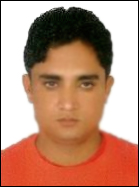 Email: sohail.383301@2freemail.com Dubai, UAEWarehouse OperatorTo excel in career oriented position in a profession progressive organization where by mutual growth and prosperity is under lined execution of duties to the best of my abilities and establishing a position of trust, prosperity and confidence with the company.Work ExperiencePresently working as a WAREHOUSE OPERATER with DANZAS in Jebel Ali Free zone, Dubai from 15th May 2017 to date.Working as a WAREHOUSE ASSISTANT with DANZAS in Jebel Ali Free zone, Dubai from 21st November 2014 to 14th May 2017.ResponsibilitiesReceiving inbound documents from drivers, tallying shipments as per packing list and invoice and report to FIC/Supervisor in case of any discrepancies.Unloading of inbound shipments using appropriate material handling equipment. Receiving inbound shipments into the system using RF scanners and conducting proper putaway.Scanning and packing of outbound shipments in accordance to customer, safety and Danzas requirements, loading and shipping out. Conducting of cycle count as assigned by FIC/Supervisor.Maintaining a clean and safe working environment by doing housekeeping and adhering to Danzas 5S+1 policy.Safeguarding company property, equipment and tools from damage/loss. Perform any other duties assigned to me by FIC/Supervisor.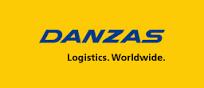 Worked as WAREHOUSE ASSISTANT / WAREHOUSE OPERATER with DANAZA AEI in Jebel Ali Free zone since 21st Nov 2014 to Till Date.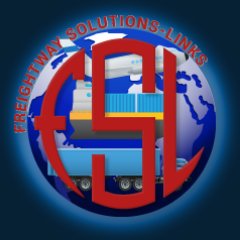 Worked as a WAREHOUSE ASSISTANT with FREIGHT SYSTEM LOGISTIC in Jebel Ali Free zone for 3 Years.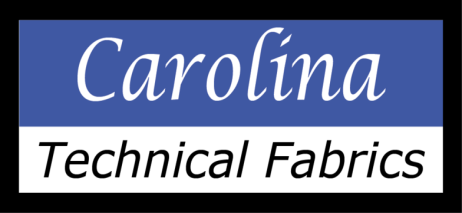 Worked as a WEAVING MACHINE OPERATOR with CAROLINA FABRICS in Jebel Ali Free zone Dubai for 2 Years.Academic QualificationMatric, 2001 Personal Strength & AttributesGood Communication, self –confidence, discipline and punctual.Interested to learning more.Honest and hardworking.Pleasing manners and can easily get along with different people.Having good convincing Capacity.Detail oriented and efficient. Proficient in Microsoft Office, Internet applications and various Windows applicationsPersonal ProfileDate of Birth		:	14th January 1984Gender			:	MaleReligion			: 	MuslimNationality 		:	PakistanMarital Status		: 	MarriedLanguage	 (Speak)	:	English and UrduVisa Status                    :         (Employment ,JAFZA)License Detail   License Type	            :           Light Tractor / Fork Lift        Place of Issue		:           Dubai – UAE DeclarationI hereby declare that the above mentioned statement is correct & true to the best of my knowledge & belief.SohailObjective